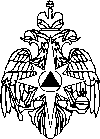 МЧС РОССИИГЛАВНОЕ УПРАВЛЕНИЕ МИНИСТЕРСТВА РОССИЙСКОЙ ФЕДЕРАЦИИ ПО ДЕЛАМ ГРАЖДАНСКОЙ ОБОРОНЫ, ЧРЕЗВЫЧАЙНЫМ СИТУАЦИЯМ И ЛИКВИДАЦИИПОСЛЕДСТВИЙ СТИХИЙНЫХ БЕДСТВИЙ ПО РЕСПУБЛИКЕ МОРДОВИЯ(Главное управление МЧС России по Республике Мордовия)Рекомендации для населения при сильном ветре:- уберите хозяйственные вещи со двора и балконов, уберите сухие деревья, которые могут нанести ущерб вашему жилищу.- машину поставьте в гараж, при отсутствии гаража машину следует парковать вдали от деревьев, а также слабо укрепленных конструкций.- находясь на улице, обходите рекламные щиты, шаткие строения и дома с неустойчивой кровлей.- избегайте деревьев и разнообразных сооружений повышенного риска (мостов, эстакад, трубопроводов, линий электропередач, потенциально опасных промышленных объектов).Рекомендации населению при сильном дожде:- будьте осторожны при нахождении на улице, обращайте внимание на целостность воздушных линий электропередач;- закрепите слабо укрепленные конструкции на своих подворьях, их разрушение может привести к травмированию людей;- владельцам частных домов принять меры по подготовке ливневой канализации и других дренажных систем к отводу дождевого стока;- водителям по возможности воздержаться от поездок на личном автотранспорте либо быть предельно внимательными при дорожном движении;- пешеходам соблюдать повышенную осторожность при переходе через автотрассы и при нахождении вблизи них.Если ливень застал Вас на улице, не спускайтесь в подземные переходы и другие заглубленные помещения. Постарайтесь укрыться в зданиях, расположенных выше возможного уровня подтопления.Если здание (помещение), в котором вы находитесь, подтапливает, постарайтесь покинуть его и перейти на ближайшую возвышенность.Если покинуть здание не представляется возможным, то поднимитесь на вышерасположенные этажи, выключите электричество и газ, плотно закройте окна, двери.Если ливень застал Вас в личном транспорте, не пытайтесь преодолеть подтопленные участки. Медленно перестройтесь в крайний правый ряд (на обочину) и, не прибегая к экстренному торможению, прекратите движение. Включите аварийные огни и переждите ливень.В случае стремительного пребывания воды покиньте транспортное средство и пройдите на возвышенный участок местности или в ближайшее здание.Рекомендации для населения при граде:По возможности не выходите из дома, находясь в помещении, держитесь как можно дальше от окон. Не пользуйтесь электроприборами, т. к. град обычно сопровождается грозовой деятельностью.Находясь на улице, постарайтесь выбрать укрытие. Если это невозможно, защитите голову от ударов градин (прикройте голову руками, сумкой, одеждой).Не пытайтесь найти укрытие под деревьями, т. к. велик риск не только попадания в них молний, но и того, что крупные градины и сильный ветер могут ломать ветви деревьев, что может нанести Вам дополнительные повреждения.Если Вы перемещаетесь на автомобиле, то прекратите движение. Находясь в автомобиле, держитесь дальше от стекол. Желательно развернуться к ним спиной (лицом к центру салона) и прикрыть глаза руками или одеждой. Если с Вами оказались маленькие дети, то их необходимо закрыть своим телом, и также прикрыть глаза либо одеждой, либо рукой. Если позволяют габариты салона — лучше всего лечь на пол.Ни в коем случае не покидайте во время града автомобиль. Помните, что средняя продолжительность града составляет примерно 6 минут, и очень редко он продолжается дольше 15 минут.Рекомендации для населения при грозе:Если вы в доме, то:- по возможности не выходите из дома, закройте окна и дымоходы во избежание сквозняка, также не рекомендуется топить печи, т.к. выходящий из трубы дым обладает высокой электропроводностью и может притянуть к себе электрический разряд. По этой же причине при грозе следует затушить костер;- не следует находиться на крыше и около токоотвода и заземлителя (заземлитель - проводник, находящийся в контакте с землей, например, зарытый стальной лист);- во время грозы следует держаться подальше от электропроводки, антенн;- отключите радио и телевизор, избегайте использования телефона, в том числе сотового, и электроприборов, не касайтесь металлических предметов. Если у вашего радио - или телеприемника на крыше индивидуальная антенна, ее следует отсоединить от приборов.Если вы на открытой местности:- отключите сотовый телефон и другие устройства, не рекомендуется использовать зонты;- не прячьтесь под высокие деревья (особенно одинокие). По статистике наиболее опасны дуб, тополь, ель, сосна;- при отсутствии укрытия следует лечь на землю или присесть в сухую яму, траншею. Тело должно иметь по возможности меньшую площадь соприкосновения с землёй;- при пребывании во время грозы в лесу следует укрыться среди низкорослой растительности;- во время грозы нельзя купаться в водоемах. Если вы находитесь на водоеме и видите приближение грозы - немедленно покиньте акваторию, отойдите от берега. Ни в коем случае не пытайтесь спрятаться в прибрежных кустах;- во время грозы не следует бегать, ездить на велосипеде. Если в поисках укрытия, вам необходимо пересечь открытое пространство – не бегите, идите спокойным шагом;- если вы находитесь на возвышенности, спуститесь вниз;- если во время грозы вы находитесь в лодке, гребите к берегу;- если вы во время грозы едете в автомобиле, прекратите движение и переждите непогоду на обочине или на автостоянке, подальше от высоких деревьев. Закройте окна, опустите антенну радиоприемника, оставайтесь в автомобиле;- велосипед и мотоцикл могут являться в это время потенциально опасными. Их следует уложить на землю и отойти на расстояние не менее 30 метров. Если ударила молния:- прежде всего, потерпевшего необходимо раздеть, облить голову холодной водой и, по возможности, обернуть тело мокрым холодным покрывалом;- если человек еще не пришел в себя, необходимо сделать искусственное дыхание «рот в рот» и как можно быстрее вызвать медицинскую помощь.Рекомендации для населения при снежных заносах и метелях:При получении предупреждения о метели необходимо:- плотно закрыть окна, двери, чердачные люки и вентиляционные отверстия;- оконные стекла оклеить бумажными лентами, закрыть ставнями или щитами;- подготовиться к возможному отключению электроэнергии;- подготовить двухсуточный запас воды, пищи, медикаментов, средств автономного освещения (фонари, керосиновые лампы/горелки, свечи);- подготовить походную плитку, радиоприемник на батарейках;- убрать с балконов и подоконников вещи, которые могут быть захвачены воздушным потоком;- постоянно держать включенными телевизоры и радиоприемники, так как может поступить важное информационное сообщение;- перейти из легких построек в более прочные здания;- подготовить инструмент для уборки снега.Рекомендации для населения при сильной метели:При получении сообщения о возникновении сильной метели:- покидать помещение разрешается лишь в исключительном случае, если такая необходимость возникла, то сообщить соседям, членам семьи о том месте, куда вы направляетесь и информацию относительно времени возвращения назад;- запрещается покидать помещение в одиночку;- перемещение в автомобиле возможно лишь по большим трассам, шоссе;- при выходе из автомобиля, необходимо оставаться в зоне видимости;- при возникновении поломки транспортного средства необходимо подать сигнал тревоги прерывистыми гудками, поднять капот или повесить на антенну яркую ткань, ждать помощи только внутри автомобиля;- если произошла потеря ориентации при пешем перемещении, необходимо зайти в первый попавшийся дом и уточнить место нахождения, по возможности дождаться окончания метели;- при возникновении физической усталости, необходимо найти укрытие и оставаться в нем;- будьте бдительны и осторожны при общении с незнакомыми людьми, так как во время стихийных бедствий резко возрастает число краж из автомобилей, квартир и служебных помещений.Рекомендации для населения после сильной метели:Если в условиях сильных заносов Вы оказались заблокированы в помещении необходимо:- проверить есть ли возможность выбраться из-под заносов самостоятельно (используя подручные средства);- сообщить в управление (отдел) по делам ГО и ЧС или администрацию населенного пункта о характере заносов и возможности их самостоятельной разборки;- если разобрать занос самостоятельно не удается – связаться со спасательными подразделениями;- включить радиоприемник, телевизор и следовать информационным сообщениям/указаниям от местных властей;- принять меры по сохранению тепла и экономному расходованию запасов пищи.Рекомендации населению при заморозках:Для защиты растений от заморозков необходимо обеспечить укрытие растений полимерной пленкой, нетканым материалом (спанбондом), соломой. При возможности можно применить дымление, полив почвы, увеличивающий ее теплопроводность и влагосодержание в приземном слое воздуха.Чтобы не допустить пожаров не включайте для обогрева не предназначенные для этих целей газовые плиты и электроприборы, не пользуйтесь непроверенными и самодельными электронагревательными приборами, не оставляйте без присмотра включенные электронагревательные приборы, затопленные печи.Рекомендации для населения при гололедице и гололеде:Пешеходам:- передвигайтесь осторожно, не торопясь, наступайте на всю подошву, учитывая неровности поверхности. Пожилым людям рекомендуется использовать трость с резиновым наконечником или специальную палку с заостренными шипами;- если вы поскользнулись, присядьте, чтобы снизить высоту падения;- если после падения Вы испытываете резкую боль, головокружение, попросите помощи у прохожих, вызовите скорую помощь, обратитесь в травматологический пункт или пункт неотложной медицинской помощи.Водителям:- начинать движение следует плавно, трогаться с места на низкой передаче на малых оборотах;- двигаться со скоростью, обеспечивающей безопасность в местах с оживленным движением, возле школ, на перекрестках и мостах, а также на поворотах и спусках;- при движении сохранять более длинную, чем обычно, дистанцию между транспортными средствами, так как тормозной путь на скользкой дороге значительно увеличивается;- следует выбирать путь для правых и левых колес с одинаковой поверхностью дороги;- разгон машины для переключения передачи производить только на прямых участках дороги;- во избежание заноса не делать резких маневров, если автомобиль занесло при торможении, необходимо быстро ослабить торможение, и поворотом руля в сторону заноса выровнять автомобиль;- для остановки автомобиля снизить скорость движения, остановку производить на прямом и ровном участке дороги.Рекомендации для населения при налипании мокрого снега:- держаться в стороне от линий электропередач, деревьев и слабоукрепленных конструкций;- приостановить работы на высоте.Рекомендации населению при тумане:При тумане возникают такие факторы опасности как снижение видимости, затруднение движения транспорта, увеличение вероятности дорожно-транспортных происшествий.Чтобы максимально обезопасить себя во время тумана, необходимо:- лицам, страдающим сердечнососудистыми и астматическими заболеваниями, воздержаться от выхода на улицу;- пешеходам быть предельно внимательными при переходе улиц и дорог;- водителям транспортных средств снизить скорость движения и строго соблюдать правила дорожного движения;-  водителям также следует отказаться от лишних перестроений, обгонов, опережений.Нельзя забывать, что туман представляет опасность для всех участников дорожного движения.Рекомендации населению по безопасному использованию газа при удовлетворении коммунально-бытовых нужд:Собственникам (пользователям) домовладений и помещений в многоквартирных домах необходимо:- следить за состоянием дымовых и вентиляционных каналов, содержать в чистоте карманы чистки дымоходов, проверять наличие тяги до включения и во время работы бытового газоиспользующего оборудования;- обеспечить извлечение задвижки (шибера) при ее наличии из конструкции отопительной бытовой печи с установленным газогорелочным устройством и герметизацию с внешней стороны стенки дымового канала образовавшегося отверстия (щели);- перед розжигом горелок бытового газоиспользующего оборудования обеспечить предварительную вентиляцию камеры сгорания (топки печи, духового шкафа) в течение 3-5 минут;- после окончания пользования газом закрыть краны на бытовом газоиспользующем оборудовании.Незамедлительно сообщать в аварийно-диспетчерскую службу газораспределительной организации об обнаружении следующих фактов:- наличие утечки газа и (или) срабатывания сигнализаторов или систем контроля загазованности помещений;- отсутствие или нарушение тяги в дымовых и вентиляционных каналах;- отклонение величины давления газа от значений, предусмотренных правилами предоставления коммунальных услуг;- приостановление подачи газа без предварительного уведомления со стороны специализированной организации или поставщика газа;- перед входом в подвалы и погреба до включения электроосвещения или зажигания огня убедиться в отсутствии загазованности помещения.Рекомендации населению для предотвращения взрыва газовых баллонов:- использовать только новые или прошедшие соответствующую своевременную проверку газовые баллоны;-осуществлять заправку баллонов только на специализированных пунктах, предназначенных для наполнения бытовых баллонов, оборудованных весовой установкой, контрольными весами, обеспечивающими нормативную точность взвешивания, сосудом (баллоном) для слива газа из переполненных баллонов;- не допускать хранение газовых баллонов в жилых домах, квартирах, а также ни в коем случае, не допускать нагрев корпуса баллона (воздействие отопительных приборов, открытого пламени, заноса в помещения, температура воздуха в котором значительно выше температуры корпуса баллона и т.п.Рекомендации населению по эксплуатации электробытовых приборов:- электропроводку и электрооборудование в квартирах и хозяйственных постройках содержите в исправном состоянии;- для защиты электросетей от короткого замыкания и перегрузок применяйте предохранители только заводского изготовления;- электроутюги, электроплитки, электрочайники и другие электронагревательные приборы устанавливайте на несгораемые подставки и размещайте их подальше от мебели, ковров, штор и других сгораемых материалов;- в случае нагревания электророзетки, электровилки, искрения или короткого замыкания электропроводки или электроприборов немедленно отключите их и организуйте ремонт с помощью специалиста;- не применяйте для обогрева помещений самодельные электрообогреватели;- не закрывайте электрические лампы люстр, бра, настольных электроламп и других светильников бумагой и тканями;- не сушите одежду и другие сгораемые материалы над электронагревательными приборами;- не оставляйте без присмотра взрослых включенные в электросеть электрические приборы (плитки, чайники, приемники, телевизоры, магнитофоны и т.п.);- эксплуатация электропроводки с поврежденной или ветхой изоляцией запрещена;- содержите в исправном состоянии электрические выключатели, розетки и вилки;- не оставляйте детей без присмотра, не поручайте им надзор за включенными электроприборами, обогревательными приборами.Рекомендации населению по безопасности на воде:- отправляясь на рыбалку, необходимо учитывать прогноз погоды - при неблагоприятных погодных условиях необходимо воздержаться от выхода на воду;- рыбакам не стоит забывать о наличии на борту средств спасения и сигнализации. Во избежание несчастных случаев лучше рыбачить, не отходя далеко от берега. И перед уходом на рыбалку стоит обязательно сообщить о месте промысла родным и близким, а также уточнить время возвращения с рыбалки;- главное при ловле с лодки — уметь плавать. Это умение поможет вам спастись самому и спасти товарища даже в самых сложных, непредсказуемых ситуациях;- перед выходом на водоем тщательно проверьте состояние лодки, убедитесь, не протекает ли она, исправны ли весла. Обязательно следует иметь в лодке спасательный круг, пояс или жилет, ведерко или другую емкость для откачивания воды. Безопасно двигаться по воде можно только в правильно оборудованной и исправной лодке.Рекомендации населению по профилактики инфекционных и паразитарных заболеваний, чтобы не допустить заражения и последующего развития заболевания:- употреблять для еды только ту пищу, в качестве которой вы уверены;- употреблять для питья только гарантированно безопасную воду и напитки (питьевая вода и напитки в фабричной упаковке, кипяченая вода). Нельзя употреблять лед, приготовленный из сырой воды;- мясо, рыба, морепродукты должны обязательно подвергаться термической обработке;- желательно не пользоваться услугами местных предприятий общественного питания и не пробовать незнакомые продукты, не покупать еду на рынках и лотках, не пробовать угощения, приготовленные местными жителями;- в случае необходимости приобретать продукты в фабричной упаковке в специализированных магазинах;- овощи и фрукты мыть безопасной водой и обдавать кипятком;- перед едой следует всегда тщательно мыть руки с мылом.При необходимости обращайтесь по телефонам: «01» (со стационарных аппаратов), «112» (с мобильных аппаратов)В целях предупреждения природных и техногенных пожаров:Уважаемые граждане! Главное управление МЧС России по Республике Мордовия напоминает: с наступлением весенне-летнего периода возникает опасность природных пожаров. Будьте особенно внимательны при обращении с огнём! Не сжигайте сухую траву, отходы, мусор на территории предприятий, вблизи строений и лесных массивов. Избегайте пожароопасных работ в весенне-летний период в условиях сухой, жаркой, ветреной погоды, при получении штормового предупреждения.Кроме того, на тушение сухой травы тратится время и ресурсы. И пока пожарные борются с огнём в одном месте, их помощь может понадобиться в другой части района, расстояние до которого – десятки километров.Уважаемые граждане! Запрещается разводить огонь, костры во дворах и на приусадебных участках рядом со сгораемыми строениями. Для высыпания золы и углей необходимо выделять специальные площадки с ограждениями на расстоянии не ближе 10 метров от зданий.Не бросайте непотушенные сигареты на землю: сухая прошлогодняя трава и скопившейся за зиму мусор легко загораются.В соответствии с Кодексом Российской Федерации об административных правонарушениях, нарушение требований пожарной безопасности, совершенные в условиях особого противопожарного режима, влекут наложение административного штрафа до четырехсот тысяч рублей.Помните! Малейшая неосторожность и беспечность в вопросах пожарной безопасности может привести к большой беде!В случае пожара, чрезвычайной ситуации звоните по телефону: 01 или 112.